PhElektrikStation 5: Stand-by beim FernseherZeit: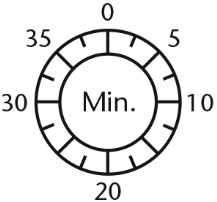 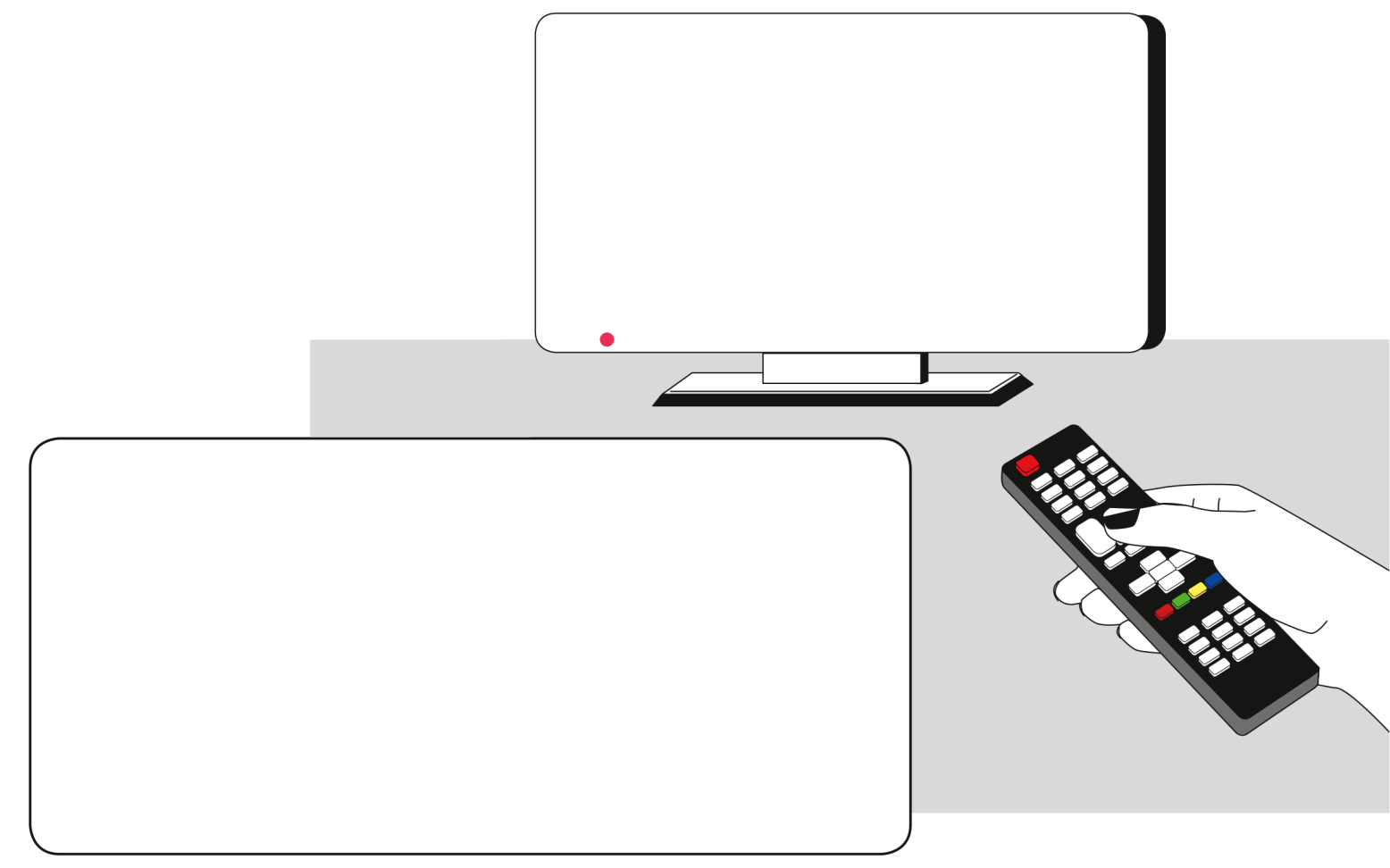 Zeit:53550_Version 01.00 Kopiervorlage © Cornelsen Experimenta53550_Version 01.00 Kopiervorlage © Cornelsen Experimenta53550_Version 01.00 Kopiervorlage © Cornelsen Experimenta53550_Version 01.00 Kopiervorlage © Cornelsen ExperimentaPhElektrikStation 6: NebelscheinwerferZeit: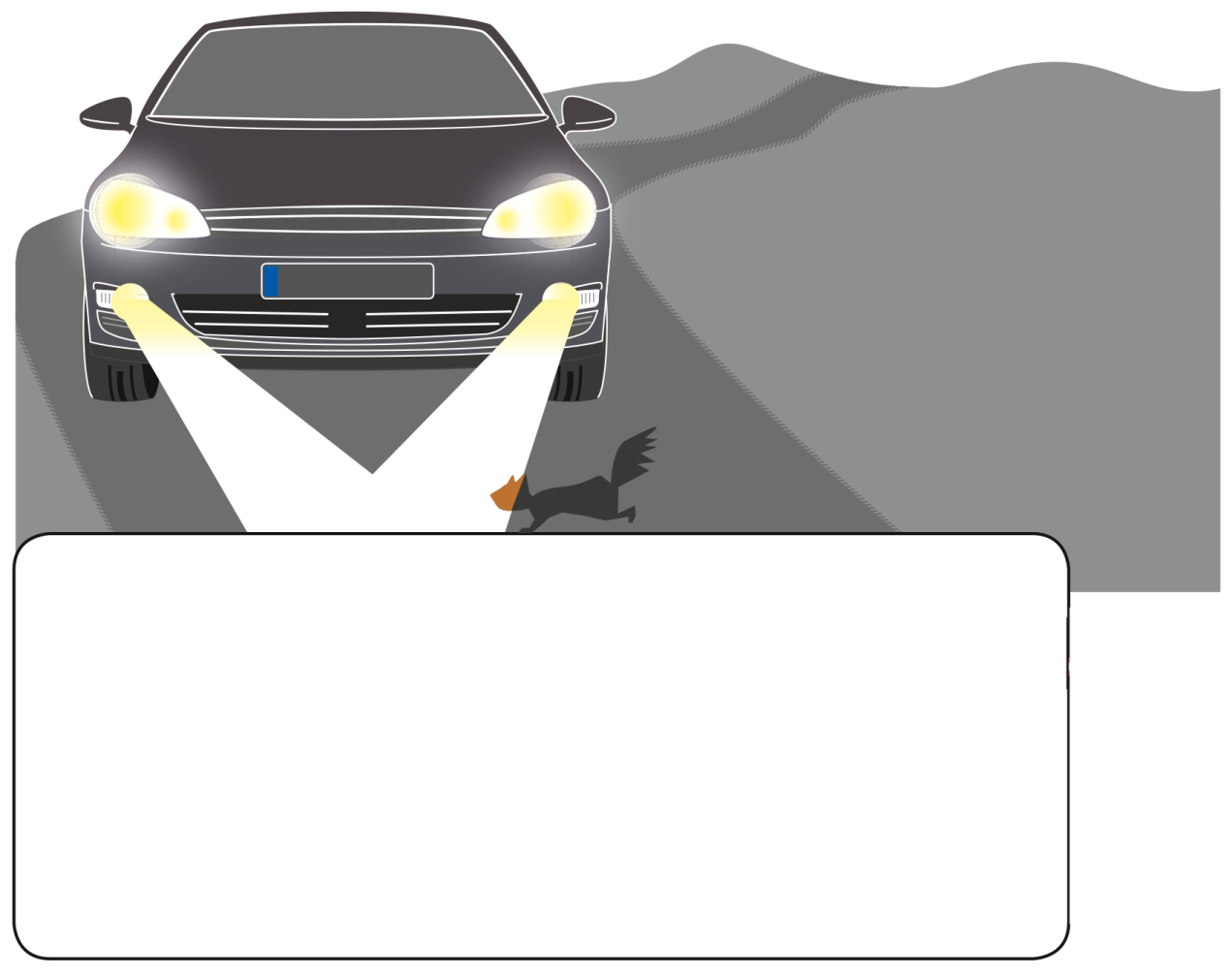 Zeit:53550_Version 01.00 Kopiervorlage © Cornelsen Experimenta 53550_Version 01.00 Kopiervorlage © Cornelsen Experimenta 53550_Version 01.00 Kopiervorlage © Cornelsen Experimenta 53550_Version 01.00 Kopiervorlage © Cornelsen Experimenta 